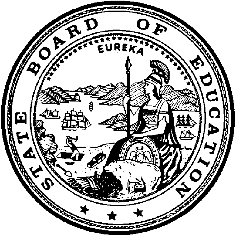 California Department of EducationExecutive OfficeSBE-003 (REV. 11/2017)imab-adad-mar24item02California State Board of Education
March 2024 Agenda
Item #07SubjectCalifornia Assessment of Student Performance and Progress Regulations—Approve Commencement of a 45-Day Public Comment Period for Proposed Amendments to California Code of Regulations, Title 5, Section 855.Type of ActionAction, Information, ConsentSummary of the Issue(s)The California Department of Education (CDE) is submitting proposed amended regulations to adjust the state testing window for the California Assessment of Student Performance and Progress (CAASPP) so that all tests can be scored and reported by October 15 each year, as now required by California Education Code (EC) Section 60641.RecommendationThe CDE recommends the State Board of Education (SBE) take the following actions:Approve the Notice of Proposed Rulemaking (Notice)Approve the Initial Statement of Reasons (ISOR)Approve the proposed regulationsDirect the CDE to commence the rulemaking processAuthorize the CDE to take any necessary action to respond to any direction or concern expressed by the Office of Administrative Law (OAL) during its review of the Notice, ISOR, and proposed regulationsBrief History of Key IssuesThe CAASPP system includes the following assessments: the Smarter Balanced Summative Assessments for English language arts/literacy (ELA) and mathematics; the California Science Test (CAST); the California Alternate Assessments (CAAs) for ELA, Mathematics, and Science; as well as the California Spanish Assessment (CSA). CAASPP results are one piece of data used by schools and local educational agencies (LEAs) to improve teaching and learning in California. In addition, each of the CAASPP assessments are developed, administered, and reported in accordance with state and federal requirements.All CAASPP assessments are administered within a CAASPP LEA testing window designated by each LEA within the larger CAASPP state testing window. Per the California Code of Regulations, Title 5 (5 CCR), Section 855, the LEA testing window may begin on the day in which 66 percent of the school's or track's annual instructional days have been completed, but no earlier than the start of the state testing window, and testing may continue up to and including the last day of instruction for the regular school's or track's annual calendar, but no later than the end of the state testing window.The state testing window for all CAASPP assessments—with the exception of the CAA for Science—begins no earlier than the second Tuesday in January of each year. The state testing window for the CAA for Science begins on a date in September as determined by the CDE so that each of the CAA for Science performance tasks can be embedded within the instruction relevant to each performance task. Currently, per 5 CCR Section 855, the state testing window for all CAASPP assessments ends each year on July 15, or on the weekday following July 15 if July 15 is not a weekday. Following the end of the CAASPP state testing window, the CDE’s testing contractor, ETS, moves all tests that have not been completed to the post-administration processes of scoring and reporting. Prior to the public release of all aggregate results to the Test Results for California’s Assessments website at https://caaspp-elpac.ets.org, ETS and the CDE conduct a series of quality control processes to ensure that all individual and aggregate data reported is correct prior to release.In September 2023, Governor Newsom signed Senate Bill 293, which amends EC Section 60641 to require the CDE to make statewide summative CAASPP results publicly available on or before October 15 each year and for the SBE calendar for delivering results to the CDE to be consistent with that deadline. In order for the CDE and ETS to have sufficient time to complete all necessary post-administration processes prior to the public release of results on or before October 15, the CDE finds it necessary that 5 CCR Section 855 be amended to indicate that the CAASPP state testing window will close no later than June 30 each year. The CDE and ETS reviewed data from prior years’ test administration and confirmed that only a few LEAs have selected testing windows that end in July and no tests have been administered in the time between June 30 and July 15 in prior years, so this change will have little to no effect on LEAs’ administration of assessments.Therefore, the CDE proposes the following amendments to 5 CCR Section 855 to meet the reporting requirements established in EC Section 60641:Proposed amendment to subsection 855(a) of “2023–24” and deletion of
“2015–16” to make clear that the available testing windows described in the subsections to follow are implemented beginning with the 2023–24 administration.Proposed amendment to subsections 855(a)(1) and 855(a)(2) of “June 30” and deletion of “July 15” to make clear that the available testing windows for all CAASPP assessments shall conclude no later than June 30 of each year.Proposed amendment to subsections 855(a)(1) and 855(a)(2) of “or the weekday preceding the 30th” and deletion of “or the weekday following the 15th” to make clear that the available testing windows for all CAASPP assessments shall conclude on the weekday preceding June 30 if June 30 is not on a weekday.Summary of Previous State Board of Education Discussion and ActionIn July 2022, the SBE approved commencement of a 15-day public comment period for additional proposed revisions to the CAASPP and English Language Proficiency Assessments for California (ELPAC) regulations to provide additional clarity to the testing field (https://www.cde.ca.gov/be/ag/ag/yr22/documents/jul22item06.docx).In January 2022, the SBE approved the commencement of the rulemaking process to amend the CAASPP and ELPAC regulations (https://www.cde.ca.gov/be/ag/ag/yr22/documents/jan22item06.docx).In March 2021, the CDE updated the SBE on LEAs challenges in administrating the summative assessments within the current testing windows for the CAASPP and the ELPAC outlined in 5 CCR, sections 855 and 11518, respectively due to issues related to the COVID-19 pandemic. The CDE sought approval from the SBE to allow the CDE to put into place emergency regulations that would extend these testing windows and bring some relief to LEAs (https://www.cde.ca.gov/be/ag/ag/yr21/documents/mar21item05.docx) (https://www.cde.ca.gov/be/ag/ag/yr21/mar21item05a4.asp).In May 2019, the SBE approved the commencement of a 15-day public comment period for proposed amendments and the readoption of the Finding of Emergency and proposed emergency regulations for the CAASPP (https://www.cde.ca.gov/be/ag/ag/yr19/documents/may19item05.docx) (https://www.cde.ca.gov/be/ag/ag/yr19/documents/may19item06.docx).In January 2019, the SBE approved the Finding of Emergency and proposed emergency regulations and the commencement of rulemaking for amendments to the CAASPP regulations (https://www.cde.ca.gov/be/ag/ag/yr19/documents/jan19item15.docx) (https://www.cde.ca.gov/be/ag/ag/yr19/documents/jan19item16.docx).In March 2016, the SBE approved changes to the proposed permanent regulations and directed that the amended regulations be circulated for a 15-day public comment period, March 10–25, 2016, and assuming no relevant comments to the proposed changes were received, directed the CDE to deem the proposed permanent regulations adopted. (No relevant comments were received, and the revised permanent regulations were approved by the OAL on May 16, 2016.) (http://www.cde.ca.gov/be/ag/ag/yr16/documents/mar16item04.doc).In November 2015, the SBE adopted the proposed amendments to the CAASPP regulations as emergency regulations. The emergency regulations were approved by the OAL and became effective on November 23, 2015. In addition, the SBE approved the commencement of the regular rulemaking process for permanent amendments to the CAASPP regulations (http://www.cde.ca.gov/be/ag/ag/yr15/documents/nov15item05-revised.doc) (http://www.cde.ca.gov/be/ag/ag/yr15/documents/nov15item06-revised.doc).In July 2014, the SBE readopted the emergency regulations for CAASPP. The emergency readoption rulemaking file was submitted to the OAL on July 16, 2014. The readoption of the emergency regulations was approved by the OAL on July 23, 2014. In addition, the SBE adopted the permanent rulemaking file at its July 2014 meeting. The rulemaking file was submitted to the OAL on July 16, 2014, and permanent regulations for CAASPP were approved and became effective on August 27, 2014 (http://www.cde.ca.gov/be/ag/ag/yr14/documents/jul14item08.doc) (http://www.cde.ca.gov/be/ag/ag/yr14/documents/jul14item09.doc).In January 2014, the SBE, for the first time, adopted proposed emergency regulations for CAASPP. The emergency regulations were approved by the OAL and became effective on February 3, 2014. In addition, the SBE approved the commencement of the regular rulemaking process for the permanent regulations (http://www.cde.ca.gov/be/ag/ag/yr14/documents/jan14item05.doc) (http://www.cde.ca.gov/be/ag/ag/yr14/documents/jan14item06.doc).Fiscal AnalysisAn Economic and Fiscal Impact Statement is provided as Attachment 4.Attachment(s)Attachment 1: Notice of Proposed Rulemaking (8 pages)Attachment 2: Initial Statement of Reasons (5 pages)Attachment 3: Proposed Regulations (2 pages)Attachment 4: Economic and Fiscal Impact Statement (STD. 399) (5 pages)CALIFORNIA DEPARTMENT OF EDUCATIONTONY THURMOND		State Superintendent of Public Instruction	CALIFORNIA STATE BOARD OF	EDUCATION	LINDA DARLING-HAMMOND	PresidentNOTICE OF PROPOSED RULEMAKINGAMENDMENT TO CALIFORNIA CODE OF REGULATIONS, TITLE 5, REGARDINGCALIFORNIA ASSESSMENT OF STUDENT PERFORMANCE AND PROGRESSNotice published April 5, 2024NOTICE IS HEREBY GIVEN that the State Board of Education (SBE) proposes to adopt the regulations described below after considering all comments, objections, or recommendations regarding the proposed action.The SBE invites interested persons to present statements or arguments with respect to alternatives to the proposed regulations at the scheduled hearing or during the written comment period.Public HearingThe California Department of Education (CDE) staff, on behalf of the SBE, will hold a virtual public hearing at 9:00 A.M. on May 21, 2024.Any interested person may participate in the public hearing via the videoconference in Zoom by logging in per the following instructions:Click the following link or paste the link into the browser to join the videoconference and enter the passcode:https://us02web.zoom.us/j/87200092804 Passcode: 141897To connect with audio only and no video, call one of the following telephone numbers and enter the meeting ID and password:+1 669 900 6833 US (San Jose) +1 213 338 8477 US (Los Angeles) Meeting ID: 872 0009 2804 Passcode: 141897 Persons intending to attend the Zoom meeting may check their computers by: Clicking on the test link: https://zoom.us/test.For any issues regarding connecting with Zoom, go to https://support.zoom.us/hc/en-us for assistance.At the hearing, any person may present statements or arguments, orally or in writing, relevant to the proposed action described in the Informative Digest. The SBE requests, but does not require, that persons who make oral comments at the virtual public hearing also submit a written summary of their statements. No oral statements will be accepted subsequent to this virtual public hearing.REASONABLE ACCOMMODATION FOR ANY INDIVIDUAL WITH A DISABILITYPursuant to the Rehabilitation Act of 1973, the Americans with Disabilities Act of 1990, and the Unruh Civil Rights Act, any individual with a disability who requires reasonable accommodation to attend or participate in a public hearing on proposed regulations, may request assistance by contacting Devin Triplett, Assessment Development and Administration Division, 1430 N Street, Sacramento, CA, 95814 or by telephone at 916-319-0803. It is recommended that assistance be requested at least two weeks prior to the hearing.Pursuant to Government Code (Gov. Code) section 11346.6(a)(3) and (b), because some of these regulations pertain to special education, the following provisions also apply:Upon request from a person with a visual disability or other disability for which effective communication is required under state or federal law, the CDE shall provide that person a narrative description of the additions to, and deletions from, the regulations. The description shall identify each addition to or deletion from the regulations by reference to the subdivision, paragraph, subparagraph, clause, or subclause within the proposed regulation containing the addition or deletion. The description shall provide the express language proposed to be added to or deleted from the regulations and any portion of the surrounding language necessary to understand the change in a manner that allows for accurate translation by reading software used by the visually impaired.The CDE shall provide the information described above within 10 business days, unless the CDE determines that compliance with this requirement would be impractical and notifies the requester of the date on which the information will be provided.Notwithstanding any other law, if information is provided to a requester as described above, the CDE shall provide that requester at least 45 days from the date upon which the information was provided to the requester to submit a public comment regarding the proposed regulation. The CDE shall not take final action to adopt the regulation until the requester has submitted a public comment or the extended 45-day comment period expires, whichever occurs first.WRITTEN COMMENT PERIODAny interested person, or their authorized representative, may submit written comments relevant to the proposed regulatory action to:Lorie Adame, Regulations CoordinatorAdministrative Support and Regulations Adoption UnitCalifornia Department of Education1430 N Street, Suite 5319Sacramento, CA 95814Comments may also be submitted by facsimile (FAX) at 916-322-2549 or by email to regcomments@cde.ca.gov.Comments must be received by the Regulations Coordinator prior to or on May 21, 2024. All written comments received by CDE staff during the public comment period are subject to disclosure under the Public Records Act.AUTHORITY AND REFERENCEAuthority: section 33031, 60605 and 60640, Education Code.References: sections 60605, 60640, 60641 and 60642.5, Education Code.INFORMATIVE DIGEST/POLICY STATEMENT OVERVIEWAssembly Bill No. 484 (Stats. 2013, chapter 489; hereafter AB 484) authorized a new statewide testing program, the California Assessment of Student Performance and Progress (CAASPP) System. Provisions of AB 484 took effect in January 2014. Pursuant to Education Code (EC) section 60640, the CDE has updated the CAASPP System since 2014 to include the following assessments: the California Science Test (CAST), aligned with the California Next Generation Science Standards (CA NGSS); the California Alternate Assessments (CAAs) for English Language Arts (ELA), Mathematics, and Science, aligned with the Core Content Connectors; and the California Spanish Assessment (CSA), aligned with the Common Core State Standards en Español. CAASPP test results are used to improve teaching and learning in schools and local educational agencies (LEAs) in California. In addition, the CAASPP tests are developed, administered, and reported in accordance with federal requirements.As required by EC section 60640(q), California Code of Regulations title 5 (5 CCR) sections 850 through 864 were amended to conform to the State’s testing regulations for the CAASPP System for the first operational administration of the CAASPP, which occurred in the 2014–2015 school year. Subsequent amendments were adopted on an emergency basis and through the regular rulemaking process for the second operational year of the CAASPP in 2015–2016, the third operational year of the CAASPP in 2016–2017, the fifth operational year of the CAASPP in 2018–2019, and in the seventh operational year of the CAASPP in 2021–2022. All CAASPP assessments are administered within a CAASPP LEA testing window designated by each LEA within the larger CAASPP state testing window. Per 5 CCR section 855, the LEA testing window may begin on the day in which 66 percent of the school's or track's annual instructional days have been completed, but no earlier than the start of the state testing window, and testing may continue up to and including the last day of instruction for the regular school's or track's annual calendar, but no later than the end of the state testing window.The state testing window for all CAASPP assessments—with the exception of the CAA for Science—begins no earlier than the second Tuesday in January of each year. The state testing window for the CAA for Science begins on a date in September as determined by the CDE so that each of the CAA for Science performance tasks can be embedded within the instruction relevant to each performance task. Currently, per 5 CCR section 855, the state testing window for all CAASPP assessments ends each year on July 15, or on the weekday following July 15 if July 15 was not a weekday. Following the end of the CAASPP state testing window, the CDE’s testing contractor, ETS, moves all tests that have not been completed to the post-administration processes of scoring and reporting. Prior to the public release of all aggregate results to the  at https://caaspp-elpac.ets.org, ETS and the CDE will conduct a series of quality control processes to ensure that all individual and aggregate data reported is correct. In September 2023, Governor Newsom signed Senate Bill (SB) No. 293, which amended EC section 60641 to require the CDE to make statewide summative CAASPP results publicly available on or before October 15 each year and for the SBE’s calendar for delivering results to the CDE to be consistent with that deadline. In order for the CDE and ETS to have sufficient time to complete all necessary post-administration processes prior to the public release of results on or before October 15, the CDE finds it necessary that 5 CCR section 855 be amended to indicate that the CAASPP state testing window close no later than June 30 each year. The CDE and ETS have reviewed data from prior years’ test administration and have confirmed that only a few LEAs have selected testing windows that end in July and no tests have been administered in the time between June 30 and July 15 in prior years, so this change will have little to no effect on LEAs’ administration of assessments.The proposed amendments to the CAASPP regulations for 2023–2024 were needed on an emergency basis, so emergency regulations were implemented to ensure that 2023–2024 CAASPP results are publicly reported on or before October 15, in accordance with the recent amendments to EC section 60641. These proposed amendments will make permanent the earlier changes made in the emergency regulations to ensure that future CAASPP results will be publicly reported on or before October 15, in accordance with the recent amendments to EC section 60641.Policy Statement OverviewThe proposed amendments for CAASPP regulations for 2023–2024 are designed to ensure that all CAASPP results are publicly reported on or before October 15 each year, in accordance with the recent amendments to EC section 60641. Additionally, the proposed amendments support increased local control, and strengthen an LEA’s ability to access achievement results in a timely manner so that achievement data can be used for the purposes for guiding instruction, gauging students’ readiness for career and college, and for meeting state and federal accountability requirements.Anticipated Benefits of the Proposed RegulationThe anticipated benefit of enacting the proposed amendments is that the CDE and ETS will have sufficient time to effectively, consistently, and reliably complete all post-administration processes—including annual scoring, reporting, and quality control processes—prior to the public release of aggregate CAASPP results on or before October 15, as required by EC section 60641. Additionally, the proposed amendments support increased local control, and strengthen an LEA’s ability to access achievement results in a timely manner so that achievement data can be used for the purposes for guiding instruction, gauging students’ readiness for career and college, and for meeting state and federal accountability requirements. Evaluation of Inconsistency/Incompatibility with Existing State RegulationsAn evaluation of the proposed regulations has determined they are not inconsistent/incompatible with existing regulations, pursuant to Government Code section 11346.5(a)(3)(D). After conducting a review for any regulations that would relate to or affect this area of law, the SBE has concluded that these are the only regulations that concern the CAASPP regulations.DISCLOSURES REGARDING THE PROPOSED ACTION/ FISCAL IMPACTThe SBE has made the following initial determinations:Other statutory requirements: There are no other matters as are prescribed by statute applicable to the specific state agency or to any specific regulations or class of regulations.Mandate on local agencies and school districts:  NoCosts to any local agencies or school districts for which reimbursement would be required pursuant to Part 7 (commencing with section 17500) of division 4 of the Government Code: NoneCost or savings to any state agency:  NoneOther non-discretionary costs or savings imposed on local agencies, including local educational agencies:  NoneCosts or savings in federal funding to the state:  NoneEffect on housing costs:  NoneSignificant, statewide adverse economic impact directly affecting business including the ability of California businesses to compete with businesses in other states:  None because the amendments only concern the CDE, ETS, and LEAs, and will not cause adverse economic impact to California businesses.Cost impacts on a representative private person or businesses: The SBE is not aware of any cost impacts that a representative private person or business would necessarily incur in reasonable compliance with the proposed action. Report required: The proposed regulations do not require a report to be made. Effect on small businesses:  The proposed regulations would not have an effect on any small business because the amendments are made to aspects of existing regulations that will not impose new or additional work on the LEAs or impact small businesses in any way.results of the Economic Impact Analysis/ASSESSMENTBenefits of the Regulations to the Health and Welfare of California Residents, Worker Safety, and the State’s Environment – Gov. Code section 11346.5(a)(10):The SBE concludes that it is unlikely that these proposed regulations will: 1) create or eliminate jobs within California; 2) create new businesses or eliminate existing businesses within California; or 3) affect the expansion of businesses currently doing business within California. Benefits of the Proposed Action:  The proposed regulations will not benefit the health of California residents, worker safety and the State’s environment, but it will benefit the welfare of California students by ensuring the CDE and ETS will have sufficient time to effectively, consistently, and reliably complete all post-administration processes before the required public release on or before October 15 pursuant to EC section 60641. Moreover, the proposed regulations will support increased local control, and strengthen an LEA’s ability to access achievement results in a timely manner so that achievement data can be used to guide instruction, gauge California students’ readiness for career and college, and to meet state and federal accountability requirements.CONSIDERATION OF ALTERNATIVESIn accordance with Government Code section 11346.5(a)(13), the SBE must determine that no reasonable alternative it considered or that has otherwise been identified and brought to the attention of the SBE, would be more effective in carrying out the purpose for which the action is proposed, would be as effective and less burdensome to affected private persons than the proposed action, or would be more cost-effective to affected private persons and equally effective in implementing the statutory policy or other provision of law.The SBE invites interested persons to present statements or arguments with respect to alternatives to the proposed regulations during the written comment period.CONTACT PERSONSInquiries concerning the content of these proposed regulations should be directed to:Devin Triplett, Education Programs ConsultantAssessment Development and Administration DivisionCalifornia Department of Education1430 N Street, Suite 4409 Sacramento, CA 95814Telephone: 916-319-0803Email: DTriplett@cde.ca.govInquiries concerning the regulatory process may be directed to Lorie Adame, Regulations Coordinator, or the backup contact person, Gerri White, Analyst. The Regulations Coordinator and the Analyst may be reached by email at regulations@cde.ca.gov or by telephone at 916-319-0860.AVAILABILITY OF INITIAL STATEMENT OF REASONS, TEXT OF PROPOSED REGULATIONS AND INFORMATIONAs of the date this notice is published in the Notice Register, the rulemaking file consists of this Notice, the proposed text of the regulations, the Initial Statement of Reasons (ISOR), the agenda and a recording of the SBE meeting where the SBE approved commencement of this rulemaking activity, and Fiscal and Economic Impact Statement (STD. 399). These documents upon which the proposed action is based may be obtained upon request from the Regulations Coordinator. In addition, this Notice, the text of the proposed regulations and the ISOR may also be viewed  on CDE’s website at http://www.cde.ca.gov/re/lr/rr/. AVAILABILITY OF CHANGED OR MODIFIED TEXTFollowing the public hearing and considering all timely and relevant comments received, the SBE may adopt the proposed regulations substantially as described in this Notice or may modify the proposed regulations if the modifications are sufficiently related to the original text. With the exception of technical or grammatical changes, the full text of any modified regulation will be available to the public for at least 15 days prior to its adoption from the Regulations Coordinator and will be mailed to those persons who submit written comments related to this regulation, or who provide oral testimony at the public hearing, or who have requested notification of any changes to the proposed regulations. The SBE will accept written comments on the modified regulations for 15 days after the date on which they are made available.AVAILABILITY AND LOCATION OF THE FINAL STATEMENT OF REASONS AND RULEMAKING FILEYou may obtain a copy of the Final Statement of Reasons, once it has been finalized, by making a written request to the Regulations Coordinator.All the information upon which the proposed regulations are based is contained in the rulemaking file which is available for public inspection by contacting the Regulations Coordinator.AVAILABILITY OF DOCUMENTS ON THE INTERNET Copies of the Notice of Proposed Action, the Initial Statement of Reasons, and the text of the regulations with modifications highlighted, as well as the Final Statement of Reasons, when completed, and modified text, if any, can be accessed via CDE’s website at http://www.cde.ca.gov/re/lr/rr/.11-29-2023 [California Department of Education]INITIAL STATEMENT OF REASONSCalifornia Assessment of Student Performance and Progress (CAASPP)INTRODUCTIONPursuant to Education Code (EC) section 60640, the California Department of Education (CDE) has developed the California Assessment of Student Performance and Progress (CAASPP) System, which includes the following assessments: the Smarter Balanced Assessment Consortium computer-based summative assessments for English language arts/literacy (ELA) and mathematics; the California Science Test (CAST), aligned with the California Next Generation Science Standards (CA NGSS); the California Alternate Assessments (CAAs) for ELA, Mathematics, and Science, aligned with the Core Content Connectors; and the California Spanish Assessment (CSA), aligned with the Common Core State Standards en Español. CAASPP test results are used to improve teaching and learning in schools and local educational agencies (LEAs) in California. In addition, the CAASPP tests are developed, administered, and reported in accordance with federal requirements. All CAASPP assessments are administered within a CAASPP LEA testing window designated by each LEA within the larger CAASPP state testing window. The LEA’s testing window may begin on the day in which 66 percent of the school's or track's annual instructional days have been completed, but no earlier than the start of the state testing window, and testing may continue up to and including the last day of instruction for the regular school's or track's annual calendar, but no later than the end of the state testing window.The state testing window for all CAASPP assessments—with the exception of the CAA for Science—begins no earlier than the second Tuesday in January of each year. The state testing window for the CAA for Science begins on a date in September as determined by the CDE so that each of the CAA for Science performance tasks can be embedded within the instruction relevant to each performance task. Currently, per the California Code of Regulations, title 5 (5 CCR), section 855, the state testing window for all CAASPP assessments ends each year on July 15, or on the weekday following July 15 if July 15 was not a weekday. Following the end of the CAASPP state testing window, the CDE’s testing contractor, ETS, moves all tests that have not been completed to the post-administration processes of scoring and reporting. Prior to the public release of all aggregate results to the Test Results for California’s Assessments website at https://caaspp-elpac.ets.org, ETS and the CDE conducts a series of quality control processes to ensure that all individual and aggregate data reported is correct. PROBLEM AGENCY INTENDS TO ADDRESSIn September 2023, Governor Newsom signed Senate Bill (SB) No. 293, which amends EC section 60641 to require the CDE to make statewide summative CAASPP results publicly available on or before October 15 each year and for the State Board of Education’s (SBE) calendar for delivering results to the CDE to be consistent with that deadline. In order to allow sufficient time for the CDE and ETS to complete all necessary post-administration processes prior to the release of results, the CDE finds it necessary to amen 5 CCR section 855 to reflect that the CAASPP state testing window will close no later than June 30 each year.BENEFITS ANTICIPATED FROM REGULATORY ACTIONThe anticipated benefit of enacting the proposed amendments is that the CDE and ETS will have sufficient time to effectively, consistently, and reliably complete all post-administration processes—including annual scoring, reporting, and quality control processes—prior to the public release of aggregate CAASPP results on or before October 15, as now required by EC section 60641. Additionally, the proposed amendments support increased local control, and strengthen an LEA’s ability to access achievement results in a timely manner so that achievement data can be used for the purposes for guiding instruction, gauging students’ readiness for career and college, and for meeting state and federal accountability requirements.SPECIFIC PURPOSE OF EACH SECTION – GOV. CODE SECTION 11346.2(b)(1)The specific purpose of each adoption or amendment, and the rationale for the determination that each adoption or amendment is reasonably necessary to carry out the purpose of which it is proposed, together with a description of the public problem, administrative requirement, or other condition or circumstance that each adoption or amendment is intended to address, is as follows:General changes were made to the proposed regulations to include grammatical edits, and renumbering and/or relettering to reflect deletions or additions.SECTION 855Section 855(a) is amended to remove “2015–16” and to add “2023–2024.” This is necessary because the testing windows described in the sections to follow will go into effect beginning in the 2023–2024 administration. Section 855(a)(1) is amended to remove “July 15” and to add “June 30.” This is necessary because the testing window described in this section is proposed to end no later than June 30. This will allow CDE and ETS the necessary time to effectively, consistently, and reliably complete all post-administration processes prior to the public release of the statewide summative CAASPP results on or before October 15 each year as now required by EC section 60641.Section 855(a)(1) is amended to remove “or the next weekday following the 15th” and to add “or the weekday preceding the 30th.” This is necessary because the testing window described in this section is proposed to end no later than the weekday preceding June 30 if June 30 is not a weekday.Section 855(a)(2) is amended to remove “July 15” and to add “June 30.” This is necessary because the testing window described in this section is proposed to end no later than June 30. This will allow CDE and ETS the necessary time to effectively, consistently, and reliably complete all post-administration processes prior to the public release of the statewide summative CAASPP results on or before October 15 each year as now required by EC section 60641.Section 855(a)(2) is amended to remove “or the next weekday following the 15th” and to add “or the weekday preceding the 30th.” This is necessary because the testing window described in this section is proposed to end no later than the weekday preceding June 30 if June 30 is not a weekday.Economic Impact ASSESSMENT PER GOV. CODE SECTION 11346.3(b)Purpose:The proposed regulations are necessary for state implementation of EC section 60641 and for the consistent and timely reporting of CAASPP results to the public.Creation or Elimination of Jobs within the State of California:The proposed regulations are designed to adjust the timeline on which the CDE and ETS begin post-administration processes, such as scoring, reporting, and other quality control processes to ensure all data is correct and reliable. The CDE and ETS have reviewed data from prior years’ test administration and have confirmed that only a few LEAs have selected testing windows that end in July and no tests have been administered in the time between June 30 and July 15 in prior years, so this change will have little to no effect on LEAs’ administration of assessments. These regulations do not eliminate any jobs that already exist in relation to the administration of the CAASPP nor do the regulations create any more jobs than what already exist in relation to the CAASPP.Creation of New or Elimination of Existing Businesses within the State of California:The proposed regulations are designed to adjust the timeline on which the CDE and ETS begin post-administration processes—including scoring, reporting, and other quality control processes—necessary to ensure all data is complete, correct, and reliable. Adoption of the regulations will not create new or eliminate existing businesses within the State of California; the regulations apply to and impact only the CDE, ETS, and LEAs, and do not apply to or impact businesses.Expansion of Businesses or Elimination of Businesses Currently Doing Business within the State of California:The proposed regulations are designed to adjust the timeline on which the CDE and ETS begin post-administration processes, such as scoring, reporting, and other quality control processes. Adoption of the regulations will not expand or eliminate existing businesses within the State of California; the regulations apply to and impact only LEAs and do not apply to or impact businesses within California.Benefits of the Regulations to the Health and Welfare of California Residents, Worker Safety, and the State’s Environment – Gov. Code Section 11346.1(b)(1):The anticipated benefit of the regulations is to the welfare of California students by ensuring the CDE and ETS will have sufficient time to effectively, consistently, and reliably complete all post-administration processes before the required public release on or before October 15 pursuant to EC section 60641. Moreover, the proposed regulations will support increased local control, and strengthen an LEA’s ability to access achievement results in a timely manner so that achievement data can be used to guide instruction, gauge California students’ readiness for career and college, and to meet state and federal accountability requirements.  These proposed regulations will have no adverse effect nor benefit on worker safety or the State’s environment.Reasonable Alternatives that Would Lessen the Impact on Small Businesses – Gov. Code Section 11346.2(b)(4)(B):The SBE has not identified any alternatives that would lessen any adverse impact on small business.Evidence Relied Upon to Support the Initial Determination that the Regulations Will Not Have a Significant Adverse Economic Impact on Business – Gov. Code Section 11346.2(b)(5): The proposed regulations only apply to LEAs and would have no impact on the private sector, including small businesses, because all processes performed by the CDE and ETS within the proposed timeline remain unchanged and do not have any additional impact on businesses.OTHER REQUIRED SHOWINGSStudies, Reports or Documents Relied Upon – Gov. Code. Section 11346.2(b)(3):The SBE did not rely upon any technical, theoretical, or empirical studies, reports, or documents in proposing the adoption, amendment, or repeal of these regulations. Reasonable Alternatives Considered or Agency’s Reasons for Rejecting Those Alternatives – Gov. Code Section 11346.2(b)(4)(A):No other alternatives were presented to or considered by the SBE.Analysis of Whether the Regulations are an Efficient and Effective Means of Implementing the Law in the Least Burdensome Manner – Gov. Code Section 11346.3(e):The proposed regulations have been determined to be the most efficient and effective means of implementing the law in the least burdensome manner.Determination of Inconsistent/Incompatible Existing Regulations – Gov. Code Section 11346.5(a)(3)(D):An evaluation of the proposed regulations has determined they are not inconsistent/incompatible with existing regulations, pursuant to Government Code section 11346.5(a)(3)(D). After conducting a review for any regulations that would relate to or affect this area of law, the SBE has concluded that these are the only regulations that concern the CAASPP regulations.11-29-2023 [California Department of Education]The State Board of Education has illustrated changes to the original text in the following manner: text originally proposed to be added is underlined; text proposed to be deleted is displayed in strikeout.Title 5. EDUCATION
Division 1. California Department of EducationChapter 2. Pupils
Subchapter 3.75. California Assessment of Student Performance and Progress (CAASPP)Article 2. Achievement Tests and Any Primary Language Assessment§ 855. Available Testing Window and Selected Testing Period(s).	(a) Beginning in the 2015-162023–2024 school year, the CAASPP operational achievement tests pursuant to Education Code section 60640(b) shall be administered to each pupil at some time during the following available testing windows:	(1) Unless otherwise stated in these regulations, the available testing window shall begin on the day in which 66 percent of the school's or track's annual instructional days have been completed, but no earlier than the second Tuesday in January of each year, and testing may continue up to and including the last day of instruction for the regular school's or track's annual calendar, but in no case later than June 30 July 15 or the next weekday following the15th  or the weekday preceding the 30th if the 30th 15th is not a weekday.	(2) The CAA for science shall be administered annually beginning on a date in September as determined by the CDE through the last day of instruction for the regular school's or track's annual calendar, but in no case later than June 30 July 15 or the next weekday following the 15th  or the weekday preceding the 30th if the 30th 15th is not a weekday.	(b) An LEA may designate one selected testing period for each school or track within the available testing window set forth in subdivision (a) above, subject to the following conditions:	(1) If a school has multiple tracks, a selected testing period may be designated for each track. (i.e., a year-round school with three tracks may select three different selected testing periods);	(2) An LEA shall not exceed 6 selected testing periods within the available testing window;	(3) A selected testing period shall be no fewer than 25 consecutive instructional days; and	(4) An LEA may extend a selected testing period up to an additional 10 consecutive instructional days if still within the available testing window set forth in subdivision (a) above.	(c) If an LEA does not designate a selected testing period for a school or track, then the available testing window, pursuant to subdivisions (a)(1) and (2) above, shall be the selected testing period for that school or track.NOTE: Authority cited: Sections 33031, 60605 and 60640, Education Code. Reference: Sections 60605, 60640, 60641 and 60642.5, Education Code.09-15-2023 [California Department of Education]